LESSON FIFTEEN: CLASSROOM BEHAVIOUR				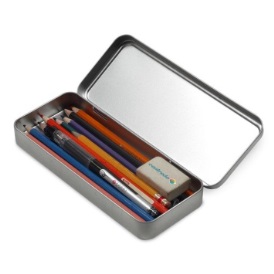 Hello song (CD 1)Captain Jack routinePencil case: kapitán Jack má pouzdro a ukazuje nám, co v něm je:PencilCrayonRubber Pre-listening: My pencil case (handout):These are pencil cases. What colour is the pencil case number 1? 2? 3? 4?Song: My pencil case (viz příloha): What colour/s is the pencil case?Is it green? No!Is it yellow? No!Is it red? No!Is it blue? No!What colour is it? Red and blue! Table time: The classroom story + pressout: děti poslouchají příběh a skládají položky, které v poslechu slyší. Table time: Good and bad behaviour (handout): děti obtahují „smileys“ pod obrázky s pěkným chováním a „frownies“ pod obrázky s nepěkným chováním.Storytime routine.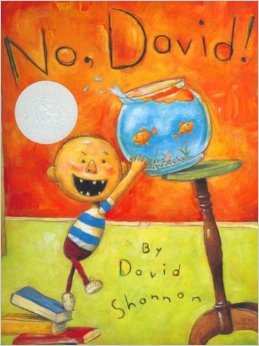 https://www.youtube.com/watch?v=l4g5z_FEAtAhttps://www.youtube.com/watch?v=2QV1X3u1o3cOpakování slovní zásoby: závod s kartičkami.Table time, str. 27: děti lepí chybějící nálepky a říkají slovíčka.Goodbye song + treasureDoporučený domácí úkol:Poslech písničky (viz příloha).Dokončit chybějící domácí úkoly z lekce.